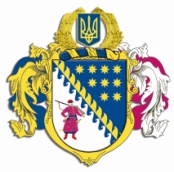 ДНІПРОПЕТРОВСЬКА ОБЛАСНА РАДАVІIІ СКЛИКАННЯПостійна комісія обласної ради з питань науки,освіти, соціальної політики та праці. Дніпро, пр. Поля, 2П Р О Т О К О Л   № 22засідання постійної комісії обласної ради25 серпня  2023 року11.00Усього членів комісії:		 7 ос.Присутні:                   		 5 ос.Відсутні:                     		 2 ос.Присутні: Коломоєць А.О., Гиренко Л.А., Пустова М.І., Зеєва О.В., Корнякова Т.В. (онлайн),Відсутні: Любоненко Ю.В., Охендовський М.В. Головував: голова постійної комісії Коломоєць А.О. У роботі комісії взяли участь:ПЕТРЕНКО Ю.Л. – заступник директора департаменту соціального захисту населення Дніпропетровської обласної державної адміністрації;ТЕЛЕГІНА Л.П. – заступник начальника управління дошкільної, позашкільної та загальної середньої освіти – начальник відділу загальної середньої освіти департаменту освіти і науки ОДА департаменту освіти і науки Дніпропетровської обласної державної адміністрації; АМЕЛІН С.В. – депутат обласної ради;ЛИСТОПАД Т.Л. – виконуюча обов’язки директора комунального закладу освіти „Саксаганська спеціальна школа” Дніпропетровської обласної ради”КОЛІСНИК Н.С. – виконуюча обов’язки директора комунального закладу освіти „Вакулівська спеціальна школа” Дніпропетровської обласної ради”ШУМ О.А. – директор комунального закладу освіти „Дніпропетровський навчально-реабілітаційний центр №1” Дніпропетровської обласної ради”ДРЮК Т.П. –  директор комунального закладу освіти „Дніпропетровський обласний методичний ресурсний центр” Дніпропетровської обласної ради”БОРИСОВА В.О. – директор комунальної установи „Центр з обслуговування закладів освіти” Дніпропетровської обласної ради”;СЕРЕДНЯ В.Г. – заступник начальника управління з питань охорони здоров’я, соціальної політики та розвитку освітньої галузі – начальник відділу розвитку освітньої галузі.БЕРЕЗОВСЬКА Ю.О. – головний спеціаліст відділу розвитку освітньої галузі  управління з питань охорони здоров’я, соціальної політики та розвитку освітньої галузі.ІВАНЧЕНКО В.О. – головний спеціаліст відділу соціальної політики управління з питань охорони здоров’я, соціальної політики та розвитку освітньої галузі.Порядок денний1. Про затвердження порядку денного засідання постійної комісії обласної ради з питань науки, освіти, соціальної політики та праці.Коломоєць А.О.2. Про внесення змін до рішення обласної ради від 16 червня 2021 року 
№ 82-6/VІІІ „Про порядок затвердження стратегії розвитку комунального закладу загальної середньої освіти, що належить до спільної власності територіальних громад сіл, селищ, міст Дніпропетровської області” Коломоєць А.О.3. Про схвалення Стратегій розвитку комунальних закладів загальної середньої освіти Дніпропетровської обласної ради.3.1. Комунальний заклад освіти „Саксаганська спеціальна школа” Дніпропетровської обласної ради”Листопад Т.Л.3.2. Комунальний заклад освіти „Вакулівська спеціальна школа” Дніпропетровської обласної ради”Колісник Н.С.3.3. Комунальний заклад освіти „Дніпропетровський навчально-реабілітаційний центр №1” Дніпропетровської обласної ради”Шум О.А.3.4. Комунальний заклад освіти „Дніпропетровський обласний методичний ресурсний центр” Дніпропетровської обласної ради”Дрюк Т.П.4. Про можливості впровадження курсу „Основи сім’їˮ у закладах загальної середньої освіти Дніпропетровської області 
у 2023/2024 навчальному році.Телегіна Л.П.5. Про підготовку до нового навчального року та до опалювального сезону закладів загальної середньої освіти обласної ради, у тому числі фінансування.Борисова В.О.6. Про внесення змін до рішення обласної ради від 28 липня 2023 року № 307-17/VIII „Про затвердження тарифів на соціальні послуги (догляд стаціонарний) на 2023 рік”.Іванченко В.О.7. Про організацію заходів щодо підготовки комунальних закладів соціальної сфери, що належать до спільної власності територіальних громад, сіл, селищ, міст Дніпропетровської області, до роботи в осінньо-зимовий період у 2023/2024.Петренко Ю.Л.СЛУХАЛИ: 1. Про затвердження порядку денного засідання постійної комісії обласної ради з питань науки, освіти, соціальної політики та праці.Інформація: Коломойця А.О. ВИСТУПИЛИ: ВИРІШИЛИ: Інформацію голови постійної комісії обласної ради з питань науки, освіти, соціальної політики та праці Коломойця А.О. щодо затвердження порядку денного засідання  постійної комісії обласної ради з питань науки, освіти, соціальної політики та праці взяти до уваги та затвердити порядок денний.	Результати голосування:СЛУХАЛИ: 2. Про внесення змін до рішення обласної ради від 16 червня 2021 року № 82-6/VІІІ „Про порядок затвердження стратегії розвитку комунального закладу загальної середньої освіти, що належить до спільної власності територіальних громад сіл, селищ, міст Дніпропетровської області” Інформація: Коломойця А.О.ВИСТУПИЛИ: ВИРІШИЛИ:Інформацію голови постійної комісії обласної ради з питань науки, освіти, соціальної політики та праці Коломойця А.О. взяти до відома.Рекомендувати обласній раді затвердити проєкт рішення „Про внесення змін до рішення обласної ради від 16 червня 2021 року № 82-6/VІІІ „Про порядок затвердження стратегії розвитку комунального закладу загальної середньої освіти, що належить до спільної власності територіальних громад сіл, селищ, міст Дніпропетровської області”	Результати голосування:СЛУХАЛИ: 3. Про схвалення Стратегій розвитку комунальних закладів загальної середньої освіти Дніпропетровської обласної ради.3.1. Комунальний заклад освіти „Саксаганська спеціальна школа” Дніпропетровської обласної ради”Інформація: Листопад Т.Л.ВИСТУПИЛИ: Коломоєць А.О., Зеєва О.С., Пустова М.І.ВИРІШИЛИ:1. Інформацію виконуючої обов’язки директора комунального закладу освіти „Саксаганська спеціальна школа” Дніпропетровської обласної ради” Листопад Т.Л. про Стратегію розвитку закладу взяти до відома.2. Схвалити Стратегію розвитку комунального закладу освіти „Саксаганська спеціальна школа” Дніпропетровської обласної ради” 
(Листопад Т.Л.) та рекомендувати голові обласної ради затвердити її.3. Рекомендувати комунальному закладові освіти „Саксаганська спеціальна школа” Дніпропетровської обласної ради” (Листопад Т.Л.):3.1. Забезпечити неухильне дотримання положень Санітарного регламенту для закладів загальної середньої освіти, створення належних умов навчання і проживання учнів, дотримання вимог протипожежної безпеки, організацію харчування здобувачів освіти у порядку та відповідно до вимог, визначених Кабінетом Міністрів України, здійснення постійного контролю за якістю харчування та безпечністю харчових продуктів.3.2. Вжити заходів та тримати на постійному контролі питання створення у закладі безпечного освітнього середовища, вільного від насильства та булінгу (цькування), розробки та оприлюднення відповідних планів, організації просвітницьких заходів, здійснення моніторингу динаміки булінгу (цькування) шляхом проведення психологічних тестувань, анонімних опитувань тощо з метою своєчасного виявлення фактів та проблемних питань у частині запобігання і протидії булінгу (цькуванню) учасників освітнього процесу.	Результати голосування:3.2. Комунальний заклад освіти „Вакулівська спеціальна школа” Дніпропетровської обласної ради”Інформація: Колісник Н.С.ВИСТУПИЛИ: Коломоєць А.О., Пустова М.І., Гиренко Л.А., Зеєва О.В., Борисова В.О, Корнякова Т.В., Середня В.Г.ВИРІШИЛИ:1. Інформацію виконуючої обов’язки директора комунального закладу освіти „Вакулівська спеціальна школа” Дніпропетровської обласної ради” Колісник Н.С. про Стратегію розвитку закладу взяти до відома.2. Схвалити Стратегію розвитку комунального закладу освіти „Вакулівська спеціальна школа” Дніпропетровської обласної ради” 
(Колісник Н.С.) та рекомендувати голові обласної ради затвердити її.3. Рекомендувати комунальному закладові освіти „Вакулівська спеціальна школа” Дніпропетровської обласної ради” (Колісник Н.С.):3.1. Забезпечити неухильне дотримання положень Санітарного регламенту для закладів загальної середньої освіти, створення належних умов навчання і проживання учнів, дотримання вимог протипожежної безпеки, організацію харчування здобувачів освіти у порядку та відповідно до вимог, визначених Кабінетом Міністрів України, здійснення постійного контролю за якістю харчування та безпечністю харчових продуктів.3.2. Вжити заходів та тримати на постійному контролі питання створення у закладі безпечного освітнього середовища, вільного від насильства та булінгу (цькування), розробки та оприлюднення відповідних планів, організації просвітницьких заходів, здійснення моніторингу динаміки булінгу (цькування) шляхом проведення психологічних тестувань, анонімних опитувань тощо з метою своєчасного виявлення фактів та проблемних питань у частині запобігання і протидії булінгу (цькуванню) учасників освітнього процесу.3.3. До завершення 2023 – 2024 навчального року надати проміжний звіт про виконання Стратегії розвитку на розгляд постійної комісії обласної ради з питань науки, освіти, соціальної політики та праці.3.4. У разі необхідності звернутися до обласної ради з питанням врегулювання ефективності використання земельної ділянки, що перебуває на балансі закладу.	Результати голосування:3.3. Комунальний заклад освіти „Дніпропетровський навчально-реабілітаційний центр №1” Дніпропетровської обласної ради”Інформація: Шум О. А.ВИСТУПИЛИ: Пустова М.І.ВИРІШИЛИ:1. Інформацію директора комунального закладу освіти „Дніпропетровський навчально-реабілітаційний центр №1” Дніпропетровської обласної ради” Шум О.А. про Стратегію розвитку закладу взяти до відома.2. Схвалити Стратегію розвитку комунального закладу освіти „Дніпропетровський навчально-реабілітаційний центр №1” Дніпропетровської обласної ради” (Шум О. А.) та рекомендувати голові обласної ради затвердити її.3. Рекомендувати комунальному закладові освіти „Дніпропетровський навчально-реабілітаційний центр №1” Дніпропетровської обласної ради” 
(Шум О. А.):3.1. Забезпечити неухильне дотримання положень Санітарного регламенту для закладів загальної середньої освіти, створення належних умов навчання і проживання учнів, дотримання вимог протипожежної безпеки, організацію харчування здобувачів освіти у порядку та відповідно до вимог, визначених Кабінетом Міністрів України, здійснення постійного контролю за якістю харчування та безпечністю харчових продуктів.3.2. Вжити заходів та тримати на постійному контролі питання створення у закладі безпечного освітнього середовища, вільного від насильства та булінгу (цькування), розробки та оприлюднення відповідних планів, організації просвітницьких заходів, здійснення моніторингу динаміки булінгу (цькування) шляхом проведення психологічних тестувань, анонімних опитувань тощо з метою своєчасного виявлення фактів та проблемних питань у частині запобігання і протидії булінгу (цькуванню) учасників освітнього процесу.	Результати голосування:3.4. Комунальний заклад освіти „Дніпропетровський обласний методичний ресурсний центр” Дніпропетровської обласної ради”Інформація: Дрюк Т. П.ВИСТУПИЛИ: Пустова М.І.ВИРІШИЛИ:1. Інформацію директора комунального закладу освіти „Дніпропетровський обласний методичний ресурсний центр” Дніпропетровської обласної ради” Дрюк Т.П. про Стратегію розвитку закладу взяти до відома.2. Схвалити Стратегію розвитку комунального закладу освіти „Дніпропетровський обласний методичний ресурсний центр” Дніпропетровської обласної ради” (Дрюк Т.П.) та рекомендувати голові обласної ради затвердити її.3. Рекомендувати комунальному закладові освіти „Дніпропетровський обласний методичний ресурсний центр” Дніпропетровської обласної ради” (Дрюк Т.П.):3.1. Забезпечити неухильне дотримання положень Санітарного регламенту для закладів загальної середньої освіти, створення належних умов навчання і проживання учнів, дотримання вимог протипожежної безпеки, організацію харчування здобувачів освіти у порядку та відповідно до вимог, визначених Кабінетом Міністрів України, здійснення постійного контролю за якістю харчування та безпечністю харчових продуктів.3.2. Вжити заходів та тримати на постійному контролі питання створення у закладі безпечного освітнього середовища, вільного від насильства та булінгу (цькування), розробки та оприлюднення відповідних планів, організації просвітницьких заходів, здійснення моніторингу динаміки булінгу (цькування) шляхом проведення психологічних тестувань, анонімних опитувань тощо з метою своєчасного виявлення фактів та проблемних питань у частині запобігання і протидії булінгу (цькуванню) учасників освітнього процесу.Результати голосування:СЛУХАЛИ: 4. Про можливості впровадження курсу „Основи сім’їˮ 
у закладах загальної середньої освіти Дніпропетровської області 
у 2023/2024 навчальному році.Інформація: Телегіної Л.П.ВИСТУПИЛИ: Коломоєць А.О. , Зеєва О.В., Пустова М.І.ВИРІШИЛИ:Інформацію заступника начальника управління дошкільної, позашкільної та загальної середньої освіти – начальника відділу загальної середньої освіти департаменту освіти і науки облдержадміністрації 
Телегіної Л.П. взяти до відома.За умови надання курсу „Основи сім’їˮ грифу МОН України та перевидання посібників із врахуванням зауважень експертів, рекомендувати департаменту освіти і науки ОДА поінформувати органи управління освітою сільських, селищних та міських рад про можливість впровадження курсу „Основи сім’їˮ у закладах загальної середньої освіти Дніпропетровської області.	Результати голосування:СЛУХАЛИ: 5. Про підготовку до нового навчального року та до опалювального сезону закладів загальної середньої освіти обласної ради, у тому числі фінансування.Інформація: Борисової В.О.ВИСТУПИЛИ: Пустова М.І., Коломоєць А.О.ВИРІШИЛИ:Інформацію директора комунальної установи „Центр з обслуговування закладів освіти” Дніпропетровської обласної ради” Борисової В.О. взяти до відома.Рекомендувати департаменту освіти і науки ОДА, комунальній установі „Центр з обслуговуван ня закладів освіти” Дніпропетровської обласної ради” посилити контроль над створенням безпечного освітнього середовища. Департаменту освіти і науки ОДА, у разі загострення безпекової ситуації, рекомендувати перехід на дистанційну форму навчання закладам освіти ДОР.Результати голосування:СЛУХАЛИ: 6. Про внесення змін до рішення обласної ради від 28 липня 2023 року № 307-17/VIII „Про затвердження тарифів на соціальні послуги (догляд стаціонарний) на 2023 рік”.Інформація: Іванченко В.О.ВИСТУПИЛИ: Пустова М.І., Зеєва О.В.ВИРІШИЛИ:Інформацію головного спеціаліста відділу соціальної політики управління з питань охорони здоров’я, соціальної політики та розвитку освітньої галузі Іванченко В.О. взяти до відома.Погодити проєкт рішення „Про внесення змін до рішення обласної ради від 28 липня 2023 року № 307-17/VIII „Про затвердження тарифів на соціальні послуги (догляд стаціонарний) на 2023 рік”.Рекомендувати обласній раді затвердити проєкт рішення „Про внесення змін до рішення обласної ради від 28 липня 2023 року
№ 307-17/VIII „Про затвердження тарифів на соціальні послуги (догляд стаціонарний) на 2023 рік”.Результати голосування:7. Про організацію заходів щодо підготовки комунальних закладів соціальної сфери, що належать до спільної власності територіальних громад, сіл, селищ, міст Дніпропетровської області, до роботи в осінньо-зимовий період  2023/2024.Інформація: Петренка Ю.Л. ВИСТУПИЛИ: Пустова М.І.ВИРІШИЛИ:Інформацію заступника директора департаменту соціального захисту населення облдержадміністрації Петренка Ю.Л. взяти до відома.Доручити департаменту соціального захисту населення ОДА підготувати та надати до 15.09.2023 інформаційну довідку про організацію та стан виконання заходів стосовно підготовки комунальних закладів соціальної сфери, що належать до спільної власності територіальних громад, сіл, селищ, міст Дніпропетровської області до роботи в осінньо-зимовий період 2023/2024.Результати голосування:Голова комісії                                                                              А.О. КоломоєцьСекретар комісії                                                                          Т.В. Корняковаза                              5проти                   0утримались     0усього             5за                              5проти                   0утримались     0усього             5за                              5проти                   0утримались     0усього             5за                              5проти                   0утримались     0усього             5за                              5проти                   0утримались     0усього             5за                              5проти                   0утримались     0усього             5за                              5проти                   0утримались     0усього             5за                              5проти                   0утримались     0усього             5за                              5проти                   0утримались     0усього             5за                              5проти                   0утримались     0усього             5